LES PASSEJAÏRES DE VARILHES                    					   FICHE ITINÉRAIREAX LES THERMES n° 2 "Cette fiche participe à la constitution d'une mémoire des itinéraires proposés par les animateurs du club. Eux seuls y ont accès. Ils s'engagent à ne pas la diffuser en dehors du club."Date de la dernière mise à jour : 17 décembre 2020La carte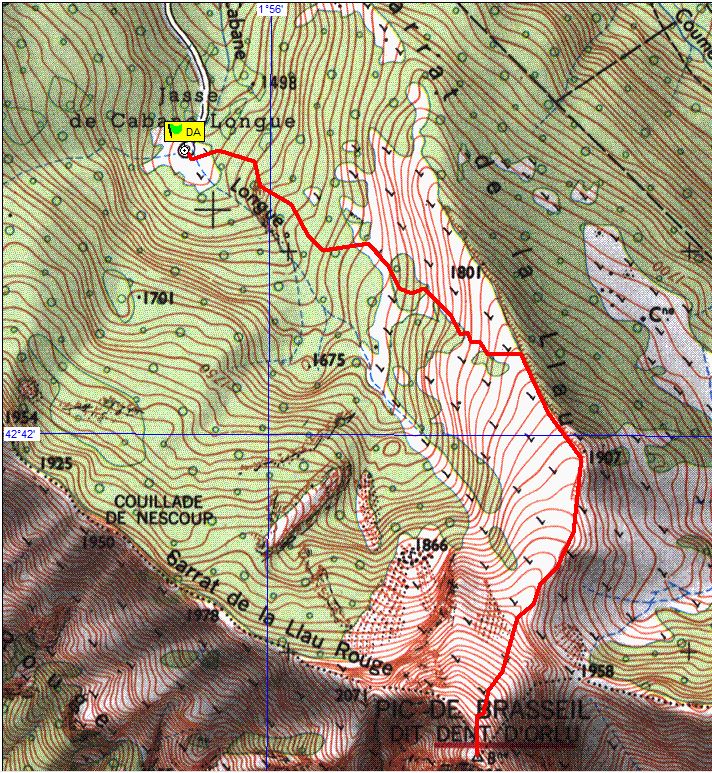 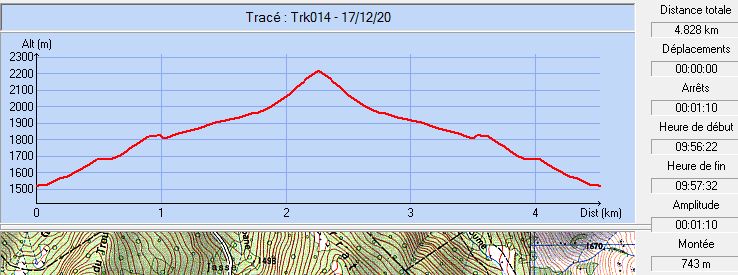 Commune de départ et dénomination de l’itinéraire : Ascou – Parking de "La poêle à frire" à la fin de le route forestière partant du lac de Goulours - Dent d'Orlu Date, animateur(trice), nombre de participants (éventuel) :25/07/2010 – Claude Delpy 28/07/2012 - Claude Delpy 12/10/2017 – Georges Duval 30/09/2018 – Bernard Mouchague -11 participants (Photos)L’itinéraire est décrit sur les supports suivants : Le guide Rando de l’Ariège de Jean-Pierre Siréjol – Itinéraire 62 pages 100 et 101 Site internet : http://www.rando-marche.fr/_3825_150_randonnees-dent-d-orlu (Dent d’Orlu seule)Site Internet : http://ariegerando.over-blog.com/article-la-dent-d-orlu-119859968.htmlSite internet : https://www.visorando.com/randonnee-la-dent-d-orlu/Classification, temps de parcours, dénivelé positif, distance, durée :Randonneur – 5h00 – 700 m – 6 km –Journée              Indice d’effort : 114  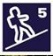 Balisage : Jaune jusqu’au Col de Brasseil ; Plus de balisage par la suite.Particularité(s) : Pente raide mais pas dangereuse sur la fin pour conduire au sommet ; Parfois les marches sont hautes et peuvent être glissantes par temps de pluie. Attention à la descente de la Dent : il faut parfois se mettre en position de "désescalade" en abandonnant les bâtons.Site ou point remarquable :Le panorama à 360 ° sur la haute Ariège et ses sommets depuis la dent d’OrluTrace GPS :  OuiDistance entre la gare de Varilhes et le lieu de départ : 69 kmObservation(s) : 